Name: ________	Class: __________	Date: ______Analyzing a HistogramSALARIES
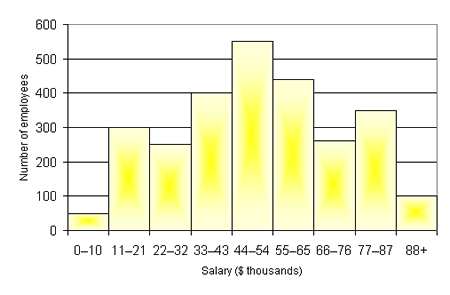 Answer each question below using the histogram.  Assume that each bar that is not on a multiple of 100 is in the middle.How many employees have a salary of $33-43 thousand dollars?How many employees make $55 thousand dollars or more?How many employees make between $33 and $76 thousand dollars?In what interval would the median salary fall?What percent of all the employees make less than $33 thousand dollars?Analyzing a Histogram- SOLUTIONSSALARIES
Answer each question below using the histogram.  Assume that each bar that is not on a multiple of 100 is in the middle.How many employees have a salary of $33-43 thousand dollars?400 EmployeesHow many employees make $55 thousand dollars or more?450 + 250 + 350 + 100 = 1,150 EmployeesHow many employees make between $33 and $76 thousand dollars?400 + 550 + 450 + 250 = 1,650 EmployeesIn what interval would the median salary fall?There are 2,700 total employees, so that median employee is around 1,350.  This employee would fall in the 44 – 54 interval.What percent of all the employees make less than $33 thousand dollars?Total Employees = 2,700.  600 make less than $33 thousand.  600/2,700= 22.2%